Промежуточная аттестация 2019/2020 учебного года по литературному чтению в 4 классеПояснительная запискаРаздел 1. Спецификация итоговой работы по литературному чтению в 4 классе.Назначение итоговой работы. Итоговая работа позволяет установить фактический уровень освоения Основной образовательной программы начального общего образования Муниципального бюджетного общеобразовательного учреждения по литературному чтению в 4 классе.  Данный курс изучался по программе   Климанова Л. Ф. Литературное чтение. Программа 1-4 классы. – Москва: «Просвещение», 2018. Документы, определяющие содержание итоговой работы. 				                 1. Федеральный государственный образовательный стандарт начального общего образования, утвержденный приказом Министерства образования и науки Российской Федерации от 6 октября . № 373.2. Основная образовательная программа начального общего образования Муниципального бюджетного общеобразовательного учреждения 3. Положение о текущем контроле и промежуточной аттестации учащихся в МБОУ. Подходы к отбору содержания, разработке материалов проверочной работы. Задания, представленные в контрольно-измерительных материалах, составлены с опорой на планируемые предметные результаты по литературному чтению для учащихся,  заканчивающих начальную школу. В работе представлены задания базового и повышенного уровня.Структура итоговой работы. Итоговая контрольная работа по литературному чтению содержит задания базового уровня (Часть А) и повышенного уровня	Часть 1 содержат задания с кратким ответом. Часть 2 – задание с развёрнутым ответом.Раздел 2. Кодификатор элементов содержания, предметных и метапредметных умений по литературному чтению в итоговой контрольной работе для 4 класса.Раздел 3. Инструкция для учащегося  (зачитывается учителем).	Ребята! На выполнение контрольной работы по литературному чтению отводится 1 урок (45 минут). 													Подпишите полученные вами листочки с контрольной работой. 					Работа состоит из трёх частей. Прочитайте тексты и ответьте на вопросы. 			Части А, В и С  включает в себя задания с кратким и полным ответом, который вы должны будете вписать на пустых строчках после заданий.  								Если 	допустил ошибку, зачеркни неправильный ответ и подпиши правильный. 			После выполнения работы сдаются учителю или ассистенту.					Желаем успехов!Критерии оценивания контрольной работыТаблица 4. Сводная таблица результатов.Промежуточная аттестацияпо литературному чтениюучени___ 4 класса «__» Ф.И._________________________________________Вариант 1.Часть 1.                       _________________________________________________________	В зелёном русском лесу вряд ли есть дерево, живописнее клёна. Красивы широкие лапчатые и узорчатые листья клёна, гладкий и чистый его ствол. Крепка и прочна его древесина.  Обычно растёт клён рядом с другими деревьями  берёзой, осиной, дубом, ольхой.  Крепки и туги кленовые ветки. Точно пружины, гнутся они под рукою.													Весёлый зелёный клён любит солнечный ярки	й свет. Лучами солнца освещена его вершина. 													Клёны сажают в городских парках, украшают ими парковые дорожки, берега прудов.														Особенно красивы клёны ранней осенью. В лучах солнца блистают пурпурные и золотистые кленовые листочки. Что-то праздничное, весёлое есть в этом дереве, украшающем наши леса.											Далеко разлетаются крылатые семена клёна. Семена эти разносит ветер, гуляя  по полям и лугам. Там, где упадёт на удобное место крылатое семечко, вырастет на другой год молодой тоненький кленок.			(По И. Соколову-Микитову). О чём этот текст? Напиши.	__________________________________________________________________________ Озаглавь текст. Впиши своё название на пустой строчке перед текстом. Вставь слова в предложения, используя текст.Клён любит ________________________________________________________ свет.В лучах солнца _______________________________________________________________________________________________________  кленовые листочки. Какие семена у клёна? Выпиши слово из текста. _____________________________________ Какие листья у клёна? Выпиши из текста три слова._______________________________________________________________________________________ Впиши недостающие заголовки в план текста.Клён в русском лесу. __________________________________________________________________Клёны сажают в парках._____________________________________________________________________________________________________________________________________ Сделай подписи рядом с  рисунком, используя текст. ______________________________________________________________________________________________________________________________________________________________________________________________________________________________________________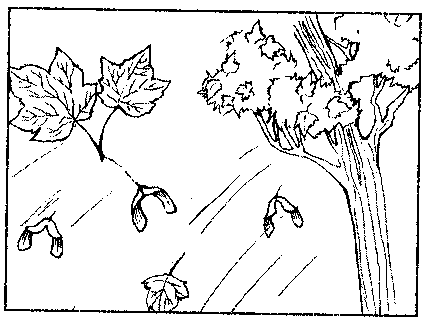  Выпиши из текста сравнение._______________________________________________________________________________________ Выпиши из текста олицетворение («оживление»)._______________________________________________________________________________________ Определи жанр прочитанного текста__________________________________________________________________________________________________________________________________________________________________Часть 2Как ты считаешь, о чём этот текст? В чем его основная мысль? Напиши об этом. В твоей записи должно быть 2-3 предложения, и это обязательно должен быть связный текст.-----------------------------------------------------------------------------------------------------------------------------------------------------------------------------------------------------------------------------------------------------------------------------------------------------------------------------------------------------------------------------------------------------------------------------------------------------------------------------------------------------------------------------------------------------------------------------------------------------------------------Прочитай текст и заполни таблицу.Клен получил своё название из латинского языка и обозначает “острый”, так как его листья имеют острые лопасти от 3 до 5. Растёт клён в основном в умеренном поясе обоих полушарий, а также в Средиземноморье и в Средней Азии. 			Клён - это дерево или кустарник с опадающими, простыми, лопастными, довольно крупными черешковыми листьями. Плоды клёна имеют лёгкие своеобразные крылья, с помощью которых семена разносятся ветром по округе. 			Осенью эти растения окрашиваются в яркие цвета: лимонные, жёлтые, красные, оранжевые или бордовые. Окраска их зависит от вида клёнов. Сможет ли расти клён в тенистом и безветренном месте? Докажи свой ответ, представив два доказательства.______________________________________________________________________________________________________________________________________________________________________________________________________________________________________________________________________________________________________________________________________________________________________________________________________________________________Промежуточная аттестацияпо литературному чтениюучени___ 4 класса «__» Ф.И._________________________________________Вариант 2.Часть 1.                          _________________________________________________________	Из всех деревьев русского леса милее всех мне наша береза. Хороши и чисты березовые светлые рощи. Белы стволы берез, покрытые тонкой берестою. 		Особенно хорош березовый лес весной. Как только сойдет в лесу снег, набухают на березах смолистые душистые почки. Из каждой случайно надломленной ветки березы каплет живительный сладкий сок. Множество пролетных певчих птиц собирается в березовых рощах. 										В летние знойные дни хорошо бродить в березовой роще. Теплый ветер шелестит над головой зеленой листвою. Пахнет травой,  грибами, спелой душистой земляникой. Сквозь густую листву прорываются солнечные лучи. 			Чудесен и ранней осенью березовый лес, покрытый золотыми монетками берёзовой  листвы.  Крутясь в воздухе, танцуют, а потом падают на землю золотые листочки. От дерева к дереву протянуты тонкие липкие нити серебристой паутины. Прозрачен и чист воздух, малейший слышится в березовом лесу звук.				Простые деревенские люди ласково называли березу березонькой. В праздничные летние дни девушки завивали из ветвей молодых березок венки, пели под березами хороводные песни. 				(По И. Соколову-Микитову) О чём этот текст? Напиши.	__________________________________________________________________________ Озаглавь текст. Впиши своё название на пустой строчке перед текстом. Вставь слова в предложения, используя текст.Множество  __________________________________________________________ птиц.Сквозь густую  _______________________________________________________________________________________________________  лучи. Какие песни? Выпиши слово из  текста. _____________________________________________ Чем пахнет летом в роще? Выпиши из текста три слова._______________________________________________________________________________________ Впиши недостающие заголовки в план текста.Милая сердцу берёза.______________________________________________________________________________________________________________________________________________________________________________________________________Птицы готовятся к отлёту. Сделай подписи рядом с  рисунком, используя текст. _____________________________________________________________________________________________________________________________________________________________________________________________________________________________________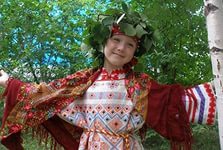  Выпиши из текста сравнение._______________________________________________________________________________________ Выпиши из текста олицетворение («оживление»).Определи жанр прочитанного текста__________________________________________________________________________________________________________________________________________________________________Часть 2Как ты считаешь, о чём этот текст? В чем его основная мысль? Напиши об этом. В твоей записи должно быть 2-3 предложения, и это обязательно должен быть связный текст.--------------------------------------------------------------------------------------------------------------------------------------------------------------------------------------------------------------------------------------------------------------------------------------------------------------------------------------------------------------------------------------------------------------------------------------------------------------------------------------------- Прочитай текст и заполни таблицу.Берёза считается самым красивым деревом в Сибири. Не зря его называют «русская красавица». Родина этого растения - Европа.					Берёза - это изящное листопадное дерево с прозрачной, сквозистой кроной и с тонкими свисающими ветвями. У берёзы северных районов белая кора, с чёрными отметинами, которая у основания покрыта мощной черноватой коркой, с глубокими трещинами. Листья плотные, треугольной или ромбовидной формы, с пильчатыми краями.  Весной берёза выпускает длинные коричневые или зелёные сережки. Осенью же берёзовые рощи покрываются золотом от ярко-жёлтой листвы.			3.   Сможет ли берёза расти на  болотах в южных районах? Докажи свой ответ, представив два доказательства.1._____________________________________________________________________________________________________________________________________________________________________________________________________________________________2.____________________________________________________________________________________________________________________________________________________________________________________________________________________________ЧастьЧасть 1Часть 1Часть 1Часть 1Часть 1Часть 1Часть 1Часть 1Часть 1Часть 1Часть 2Часть 2Часть 2Задание12345678910123УровеньББББББББББППП%77 %77 %77 %77 %77 %77 %77 %77 %77 %77 %23%23%23%СодержаниеСодержаниеПроверяемые уменияПроверяемые уменияПроверяемые умениязаданиеСодержаниеСодержаниеПредметные Предметные МетапредметныезаданиеХудожественный текст.Художественный текст.Художественный текст.Художественный текст.Художественный текст.Художественный текст.1. Тема текста.1. Тема текста.1. Определять тему текста.1. Определять тему текста.1 -12. Заголовок текста.2. Заголовок текста.2. Озаглавливать текст.2. Озаглавливать текст.1- 23. Анализ текста.3. Анализ текста.3. Находить в тексте нужные слова и предложения.3. Находить в тексте нужные слова и предложения.1. Находить в тексте информацию, представленную в явном виде (К.)1 - 33. Анализ текста.3. Анализ текста.4. Находить в тексте ответ на поставленный вопрос.4. Находить в тексте ответ на поставленный вопрос.1. Находить в тексте информацию, представленную в явном виде (К.)1 - 41 - 53. Анализ текста.3. Анализ текста.5. Соотносить иллюстрацию с текстом.5. Соотносить иллюстрацию с текстом.1 - 73. План текста.3. План текста.6. Составлять план текста. 6. Составлять план текста. 2. Анализировать и оценивать содержание, языковые особенности и структуру текста (К.)1 -64. Средства выразительности. Сравнение. Олицетворение.Жанр4. Средства выразительности. Сравнение. Олицетворение.Жанр7. Находить в тексте сравнения.7. Находить в тексте сравнения.2. Анализировать и оценивать содержание, языковые особенности и структуру текста (К.)1 - 84. Средства выразительности. Сравнение. Олицетворение.Жанр4. Средства выразительности. Сравнение. Олицетворение.Жанр8. Находить в тексте олицетворение.8. Находить в тексте олицетворение.2. Анализировать и оценивать содержание, языковые особенности и структуру текста (К.)1 - 94. Средства выразительности. Сравнение. Олицетворение.Жанр4. Средства выразительности. Сравнение. Олицетворение.Жанр9. Определение жанра9. Определение жанра2. Анализировать и оценивать содержание, языковые особенности и структуру текста (К.)1 - 10Познавательный текст.Познавательный текст.Познавательный текст.Познавательный текст.Познавательный текст.Познавательный текст.5.Работа с текстомНаходить главную мысль текстаНаходить главную мысль текста2 - 16. Работа с таблицей.6. Работа с таблицей.9. Находить в тексте ответ на поставленный вопрос. Заполнять таблицу. 9. Находить в тексте ответ на поставленный вопрос. Заполнять таблицу. 3. Работать с таблицей (П.)2 - 27. Текст-рассуждение.7. Текст-рассуждение.10. Делать выводы, доказывать свою точку зрения.10. Делать выводы, доказывать свою точку зрения.4. Извлекать информацию, данную в тексте в неявном виде, формулировать выводы (П.)2 - 3УровеньКритерии выделения уровней База-17 баллов и повышенный 9 балловПереводНизкий«2»7-10 баллов за базовые задания и 0-9 баллов за задания повышенного уровняНиже  65%  базы,  повышенный уровень не учитываетсяБазовый«3»11-16 баллов за базовые задания и 2-4 балла за задания повышенного уровня17 баллов за базовые задания и 0 баллов за задания повышенного уровня65%-95%   базы   и   менее   50% повышенного100% за базовый уровень и 0% повышенныйПовышенный«4»11-14 баллов за базовые задания и 6-9 баллов за задания повышенного уровня15-17 баллов за базовые задания и 5-6 баллов за задания повышенного уровня65%-80%-базовый уровень и 65%-100% повышенный уровень70%-100% базовый уровень и 50-65% повышенный уровеньВысокий«5»15-17 баллов за базовые задания и 8-9 баллов за задания повышенного уровня70%-100%базовый уровень и 95-100% повышенный уровеньФИЧасть 1Часть 1Часть 1Часть 1Часть 1Часть 1Часть 1Часть 1Часть 2Часть 2Часть 2баллырезультатФИ345678910123баллырезультатПрочитай текст и выполни задания Где произрастает клён?Почему плоды клёна могут разноситься ветром?От чего зависит окраска листьев клёна осенью?Прочитай текст и выполни заданияГде родина берёзы?Какие листья у берёзы?Что появляется на берёзе весной?